VE day writing competitionThank you for all the amazing insect fact files, I have had so much fun reading them and have learnt a lot about many different insects and arachnids.The next competition is a little bit different… As many of you will be aware next Friday is the 75th anniversary of VE day. There was going to be lots of street parties, so I thought it might be fun for you to design your own street party poster.What could you share with a group of people?How many would you make?What decorations would you use?How would you make sure people knew it was to celebrate VE day?Where would you hold it?Would you have a dress code?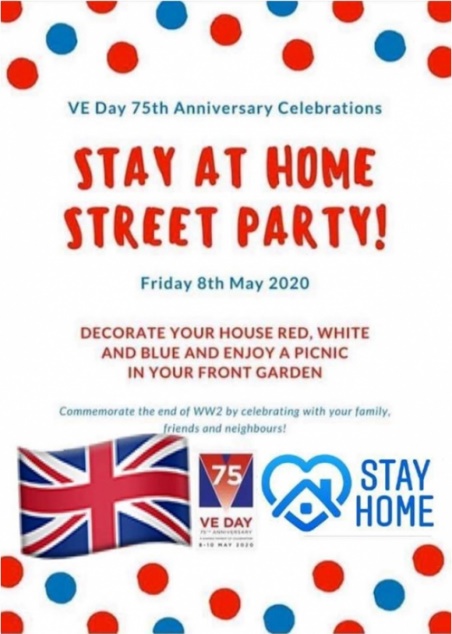 Try to make it as colourful and eye-catching as possible.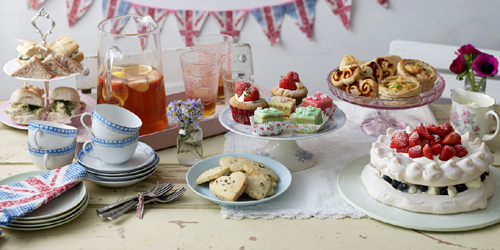 This competition will close on the 15th May Please send your entries to: slt@petworthprimary.co.ukGood luck and I look forward to seeing them.